O come, all ye faithful       AMNS 326        Melody: Adeste Fideles     Irregular metre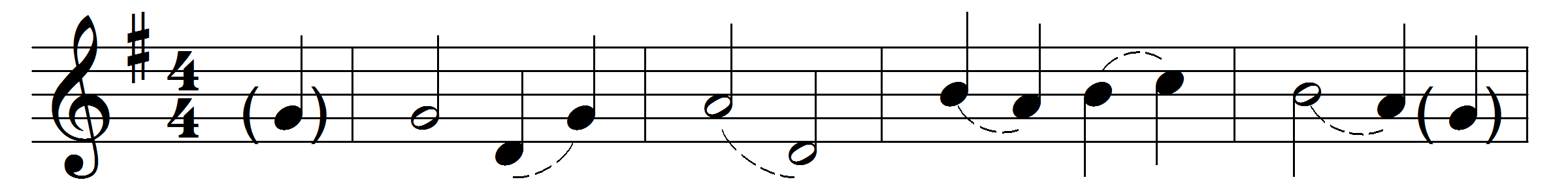 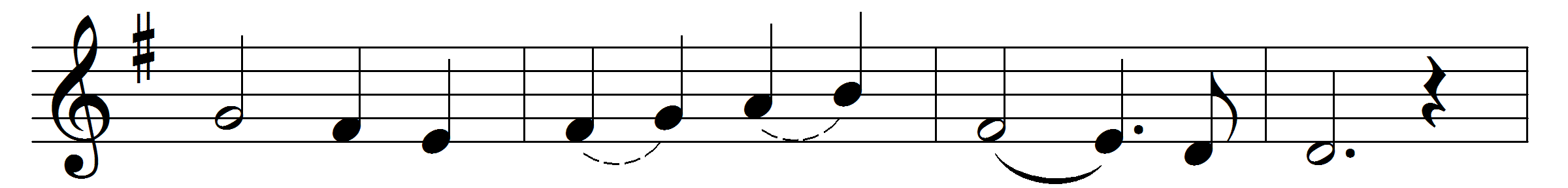 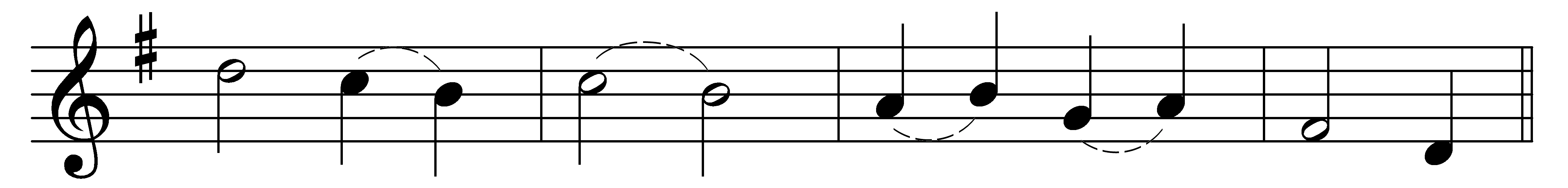 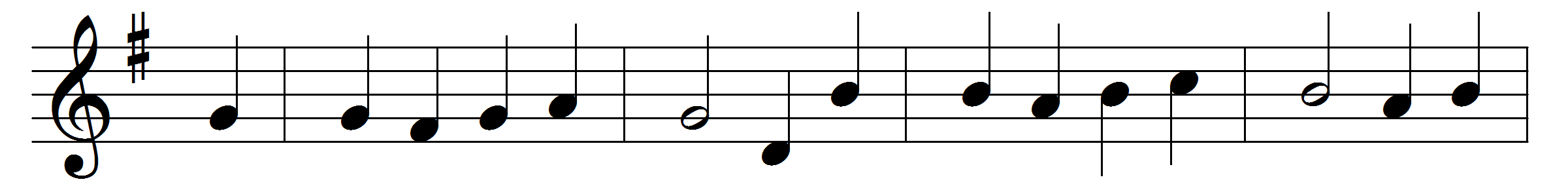 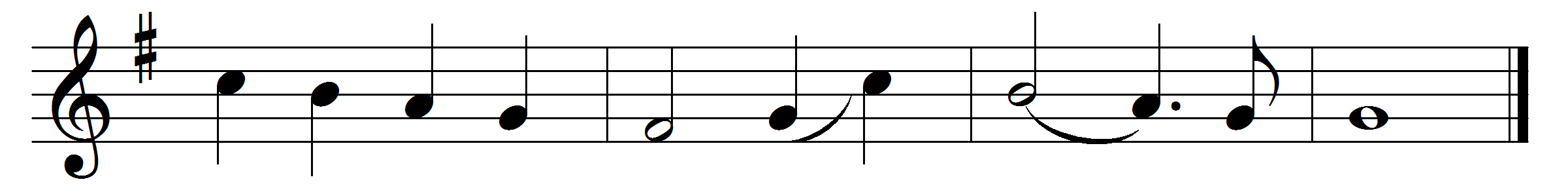 O come, all ye faithful, 
joyful and triumphant,
O come ye, O come ye to Bethlehem;
come and behold him
born, the King of angels:
Refrain: O come, let us adore him,
O come, let us adore him,
O come, let us adore him, Christ the Lord.
God of God, 
Light of Light,
lo, he abhors not the Virgin’s womb;
very God, begotten not created:
Refrain See how the shepherds
summoned to his cradle,
leaving their flocks, draw nigh to gaze; 
we too will thither 
bend our joyful footsteps: Refrain Lo, star-led chieftains, 
magi, Christ adoring,
offer him incense, gold, and myrrh;
we to the Christ-child
bring our hearts’ oblations:Refrain
Child, for us sinners 
poor and in the manger,
fain we embrace thee with love and awe; 
who would not love thee, 
loving us so dearly? RefrainSing, choirs of angels, 
sing in exultation,
sing, all ye citizens of heaven above:
‘Glory to God
in the highest:’RefrainYea, Lord, we greet thee, 
born this happy morning;
Jesu, to thee be glory given;
Word of the Father, 
now in flesh appearing:RefrainWords: Latin, 18th century, translated by Frederick Oakeley (1802-1880), William Thomas Brooke (1848-1917) and othersMusic: Probably by John Francis Wade (c. 1711-1786)